Child Find is the process for identifying, locating and evaluating all children with disabilities, aged birth to 21, who are in need of early intervention or special education services.Montesano School District provides developmental screenings year round to children between the ages of three and five to identify possible delays in language, motor, cognitive or social-emotional development.  If you have questions or concerns about your preschooler's development, or to refer a child for evaluation, contact Child Find at the Student Services Office 360-249-1233.Free Developmental Screenings will be offered in the fall for the 2022-2023 school year. Watch for dates in the local newspaper and the district website at www.monteschools.org Additionally, IDEA requires that homeless preschoolers and all homeless children be included in the “Child Find” process for early identification of special education needs. If your family is living in a temporary situation, you may contact the district where you are currently staying for a screening.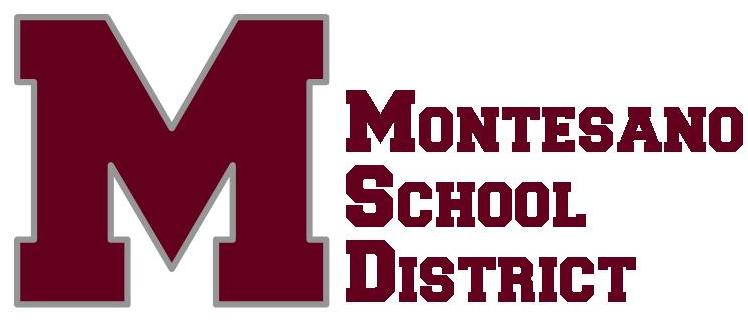 Shawn Brown, DirectorMontesano School DistrictStudent Services502 E. Spruce AveMontesano, WA 98563360.249.1233sbrown@monteschools.org